KARTA  ZGŁOSZENIOWAI REGIONALNY KONKURS PIANISTYCZNY10 grudnia 2022 r.Publiczna Szkoła Muzyczna I stopnia w Osieku nad Wisłą Termin złożenia kart zgłoszeniowych do dnia 25 listopada  2022 r.Imię i nazwisko uczestnika ........................................................................................................................Data urodzenia ......................................................................................................................................... Imię i nazwisko opiekuna prawnego ........................................................................................................Telefon do kontaktu .................................................................................................................................Nazwa i dane teleadresowe szkoły .................................................................................................................................................................. .................................................................................................................................................................. Kategoria konkursowa.............................................................................................................................Program konkursowy 1...............................................................................................................................................................2............................................................................................................................................................... Czas trwania programu............................................................................................................................Imię i nazwisko pedagoga .......................................................................................................................Pieczęć i podpis dyrektora szkoły............................................................................................................ Nasz adres: Publiczna Szkoła Muzyczna I Stopnia w Osieku nad Wisłąul. Leśna 2, 87-125 Osiek nad Wisłąkontakt@muzycznaosiek.pltel. (56) 678-65-30   /       www.muzycznaosiek.pl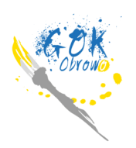 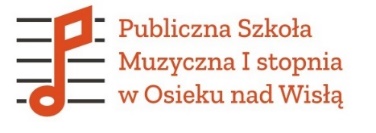 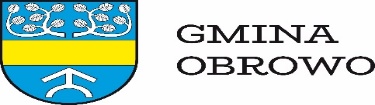 